Τονισμός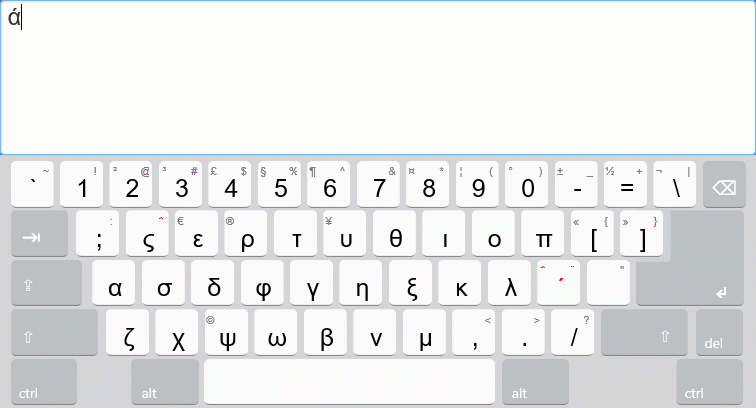 Πληκτρολογώ το γράμμα σε κάθε κουτάκιάέόίύώή